RESIDENTIAL PROPERTY MANAGEMENT AGREEMENT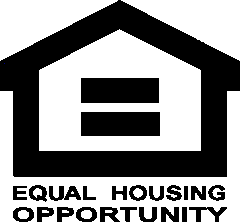 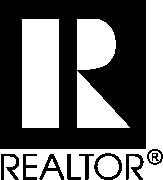 for(Property Address)This PROPERTY MANAGEMENT AGREEMENT ("Agreement"), entered into this 	day of 	, 	, by and between   	 	 ("Owner") of the property described below ("Property") and 	("Broker"), by and through its authorized(Company Name)agent 	("Agent") who is duly licensed to manage the Property.In consideration of the mutual terms of this Agreement the parties agree as follows: 81. NOTICES. Any notices, demands, consents and reports necessary or provided for under this Agreement shall bein writing and shall be addressed as follows: 1112 TO OWNER:13Name:	 	Address:   	TO BROKER:Company Name:  	 Address:   	16	 		 	Phone:	 	Fax:	 	Email:	 	20Phone:  	 Fax:  	 Email:   	All notices shall be faxed or emailed and sent by regular mail. Notices shall be effective as of the date the notice isfaxed and mailed (whichever is later). 2324 2.25EMPLOYMENT OF MANAGING BROKER(A) Employment and Acceptance. Owner employs Broker as the sole exclusive Agent of Owner to lease andmanage the Property (which includes listing the Property for lease and securing a tenant), upon the terms andconditions provided herein. Broker accepts the employment and shall furnish the services of the organization for themanagement of the Property. Owner shall pay all of the expenses in connection with this service described herein.Owner understands and agrees that Broker's services will be performed through one or more authorized agents, andany reference to Broker in this Agreement includes such authorized agents. 32(B)	Relationship of Broker to Owner. The relationship of the parties to this Agreement shall be that ofprincipal and agent, and all duties to be performed by Broker under this Agreement shall be on behalf of Owner, inOwner's name and for Owner's account. In taking any action under this Agreement, Broker shall be acting only asagent for Owner, and nothing in this Agreement shall be construed as creating a partnership, joint venture or anyother relationship between the parties or as requiring Broker to bear any portion of losses arising out of or connectedwith the ownership or operation of the Property. Broker shall not at any time during the period of this Agreement beconsidered a direct employee of Owner. Neither party shall have the power to bind or obligate the other except asexpressly set forth in this Agreement, except that Broker is authorized to act with such additional power as may benecessary to carry out the spirit and intent of this Agreement. Broker, under this Agreement, shall not be responsiblefor delays in the performance of any obligation unless there is an intentional delay caused by Broker or its agents andemployees.4445	(C)Description of the Property.The Property to be managed under this Agreement is commonly known as 	, APN 	, as more fullydescribed on Exhibit 1 attached hereto.Property Address:  					 Residential Property Management Agreement Rev. 11/11		©2011 Greater Las Vegas Association of REALTORS® Page 1 of 10	Authorized Agent for Broker 	Owner 	Owner   	 	Produced with zipForm® by zipLogix 18070 Fifteen Mile Road, Fraser, Michigan 48026 www.zipLogix.com(D)    Term. The term of this Agreement shall be for an initial period of 	years (the "initial term")beginning on 	, 	and ending 	, 	. Unless earlierterminated as provided in Section 20 herein, the Agreement will renew annually for successive periods of one (1)year each, unless either party gives the other 30 days written notice of non-renewal. 53. BROKER COMPENSATION AND EXPENSES. As compensation for the services rendered by Broker underthis Agreement (and exclusive of reimbursement of the expenses to which Broker is entitled hereunder), Owner shallpay Broker as follows:9(A)   Management Services. Broker shall be paid the greater of $ 	per month or 	 % of the monthly gross collected rents. Payments due Broker for periods of less than the scheduledrental periods shall be prorated. 13(B)	Leasing Fee. For the procurement of a Tenant(s) for whom a lease is signed, Broker shall be paid a leasingfee as follows: $ 	- OR - 	% of the first month's rent -OR- 	% of theannual rent.17(C) Set-Up Fee. For entering the Property into Broker's property management system, Broker shall be paid aone time, non-refundable fee of $ 	. 20(D) Referral Commission. Owner also authorizes payment of an MLS referral commission to the referringbroker not to exceed $ 	. Owner understands and agrees that such commission will be paidto any real estate Broker (including Broker's leasing staff) who brings a qualified tenant that results in a signed lease. 24(E)	Lease Renewals. For Lease renewals, Broker shall be paid a leasing fee of $ 	- OR - 	 % of the monthly rent - OR - 	% of the annual scheduled rent. 27(F)	Advertising. Owner agrees to pay in advance for any and all advertisements placed on Owner's behalf.Unless specified by Owner, Owner agrees that advertising (including choice of media) is in the Broker's discretion.30(G) Selling Commission. If, within the term of this Agreement (including any renewals) or within 180 daysafter termination, a tenant shall enter into a purchase agreement or lease/option to purchase the Property, Broker shallbe deemed the procuring cause of the sale, and Owner shall pay Broker a fee of 	% of the selling price.If, within the term of this Agreement (including any renewals), Owner shall decide to sell the Property on the market,(Select one): 	 Owner may list the Property with a Broker of his/her choosing;- OR - 	 Owner shall list the Property with Broker for a  fee of 	%, subject to a separate listing agreement.Owner Initials [ 	] [ 	] 40(H) Interest on Unpaid Sums. Any sums due Broker under the terms of this Agreement, and not paid within30 days after such sums have become due, shall bear interest at the rate of 12% per annum. 43(I)	Extraordinary Services. An hourly fee of $ 	per hour shall be paid to Broker for allnecessary or requested tasks not considered normal management duties. 46(J)	Termination Fees. Additional fees may be due upon Termination of this Agreement pursuant to Section 20herein.49(K) Collection Fees. In the event that Broker institutes any action for the collection of amounts due andpayable hereunder, Owner shall pay, in addition to the amounts due and payable under this Agreement, all reasonablecosts and attorney's fees incurred by Broker in connection with collecting under this Agreement.1 4. BANK ACCOUNTS2(A) Trust Accounts. Broker shall establish a separate Trust Account, apart from any company or corporateaccount, for the deposit of collected receipts in an institution whose deposits are insured by the federal government.Such depository shall be selected by Broker. Designated funds relating to the Property in the Trust Account remainthe property of Owner subject to disbursement of expenses by Broker as described in this Agreement. Any interestaccrued on this account will be retained by Broker. Broker shall notify Owner if a new reserve amount is required. 89	(B)	Initial Deposit and Reserve. Immediately upon commencement of this Agreement, Owner shall remit toBroker the sum of $ 	as a reserve. Owner shall maintain the reserve stated above at all timesin the Trust Account to enable Broker to pay the obligations of Owner under this Agreement as they become due.Broker shall notify Owner if additional funds are required. 13(C) Security Deposit Trust Account. Broker shall maintain a separate Security Deposit Trust Account forsecurity deposits, cleaning, pet, and key and other deposits. 1617 5. COLLECTION OF RENTS AND OTHER RECEIPTS18(A) Broker's Authority. Broker shall collect all rents, charges and other amounts receivable on Owner'saccount in connection with the management and operation of the Property. Such receipts shall be deposited in theTrust Account maintained by Broker for the Property. 22(B)	Special Charges. If permitted by applicable law, Broker may collect from the tenants and retain any and orall, but not limited to the following: an administrative charge for late payment of rent, a charge for returned ornon-negotiated checks, interest and a rental application fee. 26(C) Security Deposit Trust Account. Broker shall collect a security deposit and deposit it into the TrustAccount and disburse it in accordance with NRS Chapter 118A. Any interest earned on tenant security deposits shallbe retained by Broker.3031 6. DISBURSEMENTS OF RENTS AND OTHER RECEIPTS32(A) Operating Expenses. From the Trust Account, Broker is hereby authorized to pay or reimburse itselffor all expenses and costs of operating the Property and for all other sums due Broker under this Agreement,including Broker's compensation. 36(B)	Debt Service. Owner shall give Broker advance written notice of at least 30 days to make any additionalmonthly or recurring payments (such as mortgage indebtedness, general taxes, special assessments or insurancepremiums) out of Owner's proceeds from the Property. If Owner notifies Broker to make such payments after thebeginning of the term of this Agreement, Broker shall have the authority to name a new contingency reserve amount,and Owner shall maintain this new contingency reserve amount at all time in the Trust Account. 42(C) Net Proceeds. To the extent that funds are available and after maintaining the cash contingency reserveamount as specified in Section 3(b), Broker shall transmit the cash balances to Owner monthly. 457. BROKER IS NOT REQUIRED TO ADVANCE FUNDS. If the balance of the Trust Account is at any timeinsufficient to pay disbursements due and payable, Owner shall, not later than 10 days after notice, remit to Brokersufficient funds to cover the deficiency and replenish the contingency reserve. In no event shall Broker be required touse its own funds to pay such disbursements, nor shall Broker be required to advance any monies to Owner or to theTrust Account. If Broker advances any monies in connection with the Property to pay any Owner expense, Ownershall reimburse Broker, including interest at a rate of 12% per annum, and Broker may deduct such amounts from anymonies due Owner.1 8. FINANCIAL AND OTHER REPORTS2(A) Owner/IRS Relationship. Owner is required to file all required Internal Revenue Service (IRS) forms andmeet all IRS requirements. Owner agrees to provide Broker with appropriate IRS forms (e.g., W-9) before any fundsare disbursed to Owner.6(B)	Reports. Broker shall furnish Owner with a statement of cash receipts and disbursements from theoperation of the Property monthly. In addition, Broker shall, on a mutually acceptable schedule, prepare and submitto Owner such other reports as are agreed on by both parties. Broker shall submit as required by the IRS at theconclusion of each calendar year a Form 1099 indicating the total income received from the Property. 1112 9. LEASING AND RENTING13(A) Authority. Broker is authorized to negotiate, prepare and sign all leases, including all renewals andextensions of leases and to cancel and modify existing leases for Owner. All costs of leasing shall be paid out of theProperty Trust Account. Leases are to be written on Broker's standard lease form. 17(B)	Enforcement of the Leases. Broker is authorized to institute, in Owner's name, all legal actions orproceedings for the enforcement of any lease term, for the collection of rent or other income from the Property, or  forthe eviction or dispossession of the tenants or other persons from the Property. Broker is authorized to sign and servesuch notices as Broker deems necessary for lease enforcement, including the collection of rent or other income. IfBroker deems it necessary, Broker may retain an attorney of Broker's choice (unless Owner supplies Broker with thename of Owner's attorney). Owner shall pay all attorneys fees and court costs. 24(C) Management/Maintenance Review. Broker shall make management/maintenance reviews of the Propertyat the time of occupancy, when the tenant vacates and at such other times as Broker feels necessary or advisable andreport  matters  concerning  the  condition  of  the  Property  to  Owner.  In  the  event  of  vacancy,  Broker  will  takereasonable precautions to secure the Property. 29(D)    Keybox. Owner [ 	] (does) -OR- [ 	] (does not) authorize Broker to install a keybox in connectionwith the showing of the Property when necessary. Owner acknowledges that they have been advised that:a. The purpose and function of the keybox is to permit access to the interior of the Property by all members of theMultiple Listing Service (MLS) of the Greater Las Vegas Association of REALTORS®, including certifiedappraisers;b. Owner should safeguard Personal Property and valuables located within the Property;c. It is not a requirement of the GLVAR's MLS for an Owner to allow the use of a keybox;d. Where a tenant/lessee occupies the Property, the tenant/lessee's consent is also required, which shall beobtained by Broker;e. Neither Broker, a prospective tenant's Broker, nor the GLVAR is an insurer against the loss of PersonalProperty. Owner hereby releases Brokers and the GLVAR from any responsibility relating to the keybox. 4110.  MULTIPLE LISTING SERVICE (MLS):   Broker  is  a  participant  of  THE  GREATER  LAS  VEGASASSOCIATION OF REALTORS® (GLVAR) Multiple Listing Service, and the listing information will be providedto the MLS to be published and disseminated to its Participants and Subscribers in accordance with its Rules andRegulations and Section 11 herein, unless Owner signs Instructions to Exclude. Broker is authorized to cooperatewith  other  real  estate  Brokers,  and  to  report  the  lease,  its  price  and  terms  for  the  publication,  dissemination,information and use by authorized Association members, MLS Participants and Subscribers. 4811. OWNER OPT OUTS: Owner further understands and acknowledges that MLS will disseminate the Property'slisting information to those MLS brokers and agents (and/or their web vendors) who operate Internet sites, as well asonline providers such as realtor.com and lasvegasrealtor.com, and that such sites are generally available to the public.Some, but not all, of these websites may include a commentary section where consumers may include reviews andcomments about the Property in immediate conjunction with the listing (blogging), or provide a link to the comments.In addition, some, but not all, of these websites may display an automated estimate of the market value of theProperty in immediate conjunction with the listing, or provide a link to the estimate. Owner may opt-out of any of thefollowing by initialing the appropriate space(s) below: 3a. 	I/we have advised the Broker that I/we DO NOT want the listed Property to be displayed onthe Internet (the listing will not appear on any Internet site). In selecting this option, Owner understands thatconsumers who conduct searches for listings on the Internet will not see information about the listed property inresponsetotheirsearch.(Reminder to Broker: if this section is initialed, you must fax this page to the MLS at (702)8 732-3154.)9b. 	I/we have advised the Broker that I/we DO NOT want the address of the listed Propertyto be displayed on the Internet (listing information will be disseminated via Internet, but the Property address willnot appear in conjunction with the listing). (Reminder to Broker: if this section is initialed, you must fax this page to13 the MLS at (702) 732-3154.)14c. 	I/we have advised the Broker that I/we DO NOT want a commentary section displayed orlinked to the listed Property (the site operator may indicate that the feature was disabled at the request of the owner). 17d. 	I/we have advised the Broker that I/we DO NOT want an automated estimate ofvalue displayed or linked to the listed Property (the site operator may indicate that the feature was disabled at therequest of the owner).2122 —OR—2324	 	Owner does NOT opt out of any of the above. 2526 12. REASONABLE MAINTENANCE AND REPAIR27(A) Ordinary/Emergency Maintenance Repair. Broker shall make or cause to be made, through contractedservices, employees or otherwise, all ordinary repairs and replacements reasonably necessary to preserve the  Propertyin a habitable condition and for the operating efficiency of the Property, and all alterations required to comply withlease requirements, governmental regulations or insurance requirements. Any cost exceeding $   	must be approved by Owner in advance except that in an emergency where repairs are immediately necessary for thepreservation and safety of the Property, to avoid the suspension of any essential service to the Property, to avoiddanger or life of property, or to comply with federal, state or local law; such emergency repairs shall be made byBroker at Owner's expense without prior approval. 36(B)	Smoke Detectors. At Owner's expense, smoke detectors will be installed on the Property in workingcondition in accordance with the law prior to the tenant's occupancy. During the occupancy, it shall be the tenant'sresponsibility to maintain all smoke detectors. 4013. UTILITIES AND SERVICES. Owner shall, in Owner's name and at Owner's expense, make contracts forelectricity, gas or water and such other services as necessary or prudent for the operation of the Property. All utilitycharges and deposits shall be Owner's responsibility. Owner authorizes Broker to communicate with the respectiveutility companies and service providers and make changes to services as Broker deems necessary during the term ofthis Agreement.4647 14. INSURANCE.48(A) Owner's Insurance. Owner shall obtain and keep in force adequate insurance against damage and againstliability for loss, damage or injury to property or persons which might arise out of the occupancy, management,operation or maintenance of the Property. The deductible required under such insurance policies shall be Owner'sexpense. Broker shall be named as an additional interest on all liability insurance maintained with respect to theProperty. Liability insurance shall be in form, substance and amounts reasonably satisfactory to Broker, but not lessthan $500,000 (five hundred thousand dollars). Owner shall provide Broker with proof of fire insurance policies inforce and shall obtain adequate vandalism coverage for the Property. Owner shall furnish Broker with a certificateevidencing fire and liability insurance or with duplicate copies of such policies within 15 days after the date of thisAgreement. Such policies shall provide that notice of default or cancellation shall be sent to Broker as well as Ownerand shall require a minimum of 30 days written notice to Broker before any cancellation of or changes to suchpolicies.56	(B)   Tenant's Insurance. Tenants 	(shall) -OR- 	(shall not) be required to obtain renter's insurance. 715. SAVE HARMLESS. Owner  shall  indemnify,  defend  and  save  Broker  harmless  from  all  loss, investigation,suits, damage, cost, expense (including attorneys fees) liability or claims for personal injury or property damageincurred or occurring in, on or about the Property. 1116. BROKER ASSUMES NO LIABILITY. Broker  assumes  no  liability  for  any  damages,  losses,  or  acts  ofomission by the Tenant. Broker assumes no liability for any acts or omissions of Owner or previous Owners orprevious brokers. Broker assumes no liability for default by any tenant. Broker assumes no liability for violations ofenvironmental  or  other  regulations  which  may  become  known  during  the  term  of  this  Agreement.  Any  suchregulatory violations or hazards discovered by Broker shall be brought to the attention of Owner, and Owner shallpromptly cure them. Broker shall not be liable in the event of bankruptcy or failure of the depository bank whereOwner's funds are deposited. 1920 17. OWNER'S RESPONSIBILITY FOR EXPENSES OF LITIGATION.21(A) Litigation and Compliance Expenses. Owner shall pay all fines, penalties, or other expenses in connectionwith any claim, proceeding or suit involving an alleged violation of any law pertaining to fair employment, fair creditreporting, environmental protection, rent control taxes or fair housing, including illegal discrimination on the basis ofrace, sex, color, religion, national origin, physical handicap, familial status, elderliness or all other protected classes;provided, however, that Owner shall not be responsible to Broker for any such expenses if Broker is finally adjudgedin a court of law to have personally, and not in a representative capacity, violated any such law. Nothing contained inthis Agreement shall obligate Broker to employ legal counsel to represent Owner in any such proceeding or suit. 29(B) Fees for Legal Advice. Owner shall pay reasonable expenses incurred by Broker in obtaining legal adviceregarding compliance with any law affecting the Property. If such expenditure also benefits other principals ofBroker, Owner shall pay an apportioned amount of such expense. 3334 18. REPRESENTATIONS35(A) Owner Representations. Owner represents and warrants that Owner has full power and authority toenter into this Agreement; that there are no written or oral agreements affecting the Property other than disclosedtenant leases, copies of which have been furnished to Broker; that there are no recorded easements, restrictions,reservations or rights of way which adversely affect the use of the Property for the purposes intended under thisAgreement; that the Property is zoned for the intended use; that all permits for the operation of the Property havebeen secured and  are  current;  that  the  building and  its  construction  and  operation do  not  violate any  applicablestatutes, laws,  ordinances, rules,  regulations, orders  or  the  like;  and  that  the  information  supplied  by  Owner  isdependable and accurate. OWNER REPRESENTS THAT ANY LOANS, NOTES, MORTGAGES, TAXES,DUES OR TRUST DEEDS ARE PAID AND ARE CURRENT WITHOUT DEFAULTS; and that any futuredefaults on any loans, mortgages, dues or trust deeds will be reported to Broker within 14 business days of Owner'sreceipt  of  notice  of  default  (which  commences  foreclosure  proceedings).  OWNER  UNDERSTANDS  THATOFFERING	A	PROPERTY	FOR	LEASE	WHILE	THE	PROPERTY	IS	IN	FORECLOSUREPROCEEDINGS, WITHOUT WRITTEN DISCLOSURE, IS A DECEPTIVE TRADE PRACTICEPUNISHABLE BY BOTH A CIVIL FINE AND CRIMINAL PROCEEDINGS.Owner Initials [ 	] [ 	] * * * Free PDF Preview End * * *Purchase Required To Gain Total AccessVisit www.propmgmtforms.com To Purchase Property Management Forms Package